ПРОЄКТ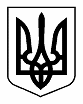 НАЦІОНАЛЬНА КОМІСІЯ ЗІ СТАНДАРТІВ ДЕРЖАВНОЇ МОВИРІШЕННЯ____________                             м. Київ                         № _____________Зареєстровано в Міністерстві юстиції УкраїниПро затвердження Рівнів володіння державною мовою та вимог до них Відповідно до частини другої статті 7 та частини першої статті 10 Закону України «Про забезпечення функціонування української мови як державної», ВИРІШИЛА:Затвердити рівні володіння державною мовою та вимоги до них (додаються).Апаратові Національної комісії зі стандартів державної мови забезпечити подання цього рішення в установленому порядку на державну реєстрацію до Міністерства юстиції України.Це рішення набирає чинності з дня його офіційного опублікування.Голова 									               О. ДемськаПОГОДЖЕНО:Голова Національного агентства УкраїниЗ питань державної службиГолова Державної міграційноїслужби УкраїниЗАТВЕРДЖЕНОРішенням Національної комісіїзі стандартів державної мови____________  2021 р.Зареєстровано в Міністерствіюстиції України____________ 2021 р.Рівні володіння державною мовою та вимоги до нихВідповідно до Закону України «Про забезпечення функціонування української мови як державної» з метою забезпечення прав осіб, які претендують на обрання чи призначення на визначені Законом посади, та осіб, які мають намір набути громадянство України, засвідчити державним сертифікатом рівень володіння державною мовою Національна комісія зі стандартів державної мови (далі – Комісія) розробляє і затверджує класифікації рівнів володіння державною мовою з урахуванням рекомендацій Ради Європи з мовної освіти (CEFR).Терміни у цьому документі вжито з такими значеннями:українська мова – мова титульної нації України, а також українців, що проживають за межами держави, базовий елемент їхньої національної ідентичності та культури;українська мова як державна – визначена Конституцією України мова, яка забезпечує рівні умови загальнозрозумілого спілкування для всіх громадян України незалежно від соціальної, етнічної, територіальної, гендерної, вікової та інших ознак;українська мова як іноземна – сукупність набутих у процесі свідомого вивчення української мови знань, умінь і комунікативних навичок, які визначають здатність особи, для якої українська мова є іноземною (не рідною /не першою), застосовувати її для задоволення своїх суспільних, соціальних, побутових, освітніх, бізнесових, соціокультурних потреб;рівень володіння мовою – описаний відповідно до вимог ступінь якості мовних спроможностей та комунікативних компетенцій особи; вимоги – це перелік тверджень, представлених у формі «може/уміє», що визначають зміст і обсяг мовних спроможностей та комунікативних компетенцій особи.Особи, які претендують на обрання чи призначення на визначені Законом посади і зобов’язані володіти державною мовою, складають іспит на рівень володіння українською мовою як державною (для виконання службових обов’язків).Особи, які мають намір набути громадянство України, складають іспит на рівень володіння державною мовою (українською) як іноземною.Рівень володіння українською мовою як державною посвідчує Державний сертифікат.Рівні володіння українською мовою як державною (для виконання службових обов’язків) відповідають першому і другому ступеням «вільного володіння мовою»:достатній рівень – перший ступінь вільного володіння – українською мовою як державною свідчить, що особа може українською мовою виконувати від імені держави визначені законом функції, провадити професійну діяльність, реалізовувати базові комунікативні наміри у стандартних ситуаціях виконання службових обов’язків.високий рівень – другий ступінь вільного володіння – українською мовою як державною свідчить, що особа може українською мовою виконувати від імені держави визначені законом функції, провадити професійну діяльність, реалізовувати без обмежень комунікативні наміри у сфері виконання службових обов’язків, вільно спілкуватися і вести аргументовану дискусію з довільного кола питань.Рівні володіння українською мовою як іноземною відповідають Загальноєвропейським рекомендаціям з мовної освіти: Початковий (А 1), Базовий (А 2), Рубіжний (В 1), Середній (В 2), Високий (С 1), Досконале володіння (С 2).Початковий рівень (А1). Засвідчує часткове ознайомлення зі структурою і системою української мови та можливість простого, короткого і тематично обмеженого спілкування в прогнозованих повсякденних ситуаціях.Базовий рівень (А2). Визначає основні опорні риси володіння українською мовою як іноземною і засвідчує можливість вибіркового спілкування в прогнозованих повсякденних ситуаціях.Рубіжний рівень (В1). Визначає необхідний рівень володіння українською мовою як іноземною та засвідчує можливість розгорнутого спілкування у повсякденних ситуаціях та в умовах комунікації з елементами непередбачуваності.Середній рівень (В2). Визначає достатній рівень володіння українською мовою як іноземною, досягнення якого свідчить про можливість ефективного спілкування в україномовному (у т. ч. професійному) середовищі з усвідомленим використанням більшості виражальних засобів та мовленнєвих умінь.Високий рівень (С1). Визначає активне володіння українською мовою як іноземною та можливість компетентного спілкування в україномовному (у т. ч. професійному) середовищі з осмисленим та легким використанням усіх мовленнєвих умінь та виражальних засобів (у т. ч. галузевої термінології, професіоналізмів, найуживаніших фразеологізмів).Досконале володіння (С2). Визначає досконале володіння українською мовою як іноземною, свідчить про можливість незалежного спілкування в україномовному (у т. ч. професійному) середовищі із невимушеним і творчим використанням усіх мовленнєвих умінь та виражальних засобів (у т. ч. ідіом, перифраз, метафор, символів, термінології визначеної галузі).Для набуття громадянства України особа (іноземний громадянин чи особа без громадянства) повинна підтвердити володіння українською мовою як іноземною на рівні В1.Вимоги до рівнів володіння українською мовою як державною (для виконання службових обов’язків) є основою для запровадження сертифікаційного іспиту з української мови як державної  встановлення результатів і визначення на їхній основі рівня володіння українською мовою як державною (Додаток 1).Вимоги до рівнів володіння українською мовою як іноземною є основою для запровадження сертифікаційного іспиту з української мови як іноземної, встановлення результатів і визначення на їхній основі рівня володіння українською мовою як державною (Додаток 2).